Pupil Premium Strategy Statement 	               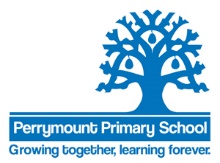 School overviewDisadvantaged pupil progress scores for last academic yearDisadvantaged pupil performance for last academic yearStrategy aims for disadvantaged pupilsTeaching priorities for current academic yearTargeted academic support for current academic yearWider strategies for current academic yearMonitoring and ImplementationReview: last year’s aims and outcomesMetricData School namePerrymount Primary SchoolPupils in school195Proportion of disadvantaged pupils35.38%Pupil premium allocation this academic year£106,255Academic year or years covered by statement2021-2022Publish dateSeptember 2021Review dateFebruary 2022Statement authorised byChristine KeenPupil premium leadNina WilsonGovernor leadKerry HeathMeasureScoreReadingData unavailable for 2020-21WritingData unavailable for 2020-21MathsData unavailable for 2020-21MeasureScoreMeeting expected standard at KS2Data unavailable for 2020-21Achieving high standard at KS2Data unavailable for 2020-21MeasureActivityPriority 1Ensure all relevant staff (including new staff) have received paid-for-training in delivering the MNP numeracy scheme.KS1 teachers to have embedded the Mastering Number programme in KS1.All relevant materials are purchased/costs are covered to support and achieve the above.See the EEF recommendations summary ‘Improving Mathematics in Early, KS1 and KS2’Priority 2Ensure all relevant staff (including new staff) have received phonics training. Speech and Language screening for all of Y1 and interventions provided.Staff trained on ‘NELI’ and programme introduced in EYFS.See the EEF recommendations summary ‘Improving Literacy in KS1’Barriers to learning these priorities addressEnsuring staff use evidence-based whole-class teaching interventionsProjected spending £41,122AimTargetTarget date Progress in ReadingAchieve national average progress scores in KS2 Reading July 2022Progress in WritingAchieve national average progress scores in KS2 Writing July 2022Progress in MathematicsAchieve national average progress scores in KS2 mathematics July 2022PhonicsAchieve national average expected standard in PSCJuly 2022OtherDiversity July 2022MeasureActivityPriority 1Establish small group literacy and maths interventions for disadvantaged pupils falling behind age-related expectations in KS2.See the EEF recommendations summary ‘Improving Literacy in KS2’Priority 2Establish 1:1 phonics and small group speech and language groups interventions in KS1 for disadvantaged pupils falling behind age-related expectations.See the EEF recommendations summary ‘Improving Literacy in KS1’Barriers to learning these priorities addressChildren are ready to learn and able to access the class curriculum with accuracy and confidence.Projected spending£34,680 MeasureActivityPriority 1To provide family support to disadvantaged families by providing funded places for breakfast club and after school club, access to trips, residential and music lessons.See the EEF recommendations that: ‘enriching education has intrinsic benefits as children deserve a well-rounded, culturally rich, education which can directly improve pupils attainments.AndThe Nuffield Foundation study found taking part in activities after the formal school day could play a role in closing the attainment gap.’Access to a learning mentor and other identified TAs to support children emotionally.Learning mentor to support families with (1) mental health issues (2) who are in temporary housing (3) families finding the cost of traveling to school impacting on attendance and punctuality. (4) Enabling pupils to attend school and receive a hot meal.DFE research (2012) established a clear link between attendance and low attainment and NFER Briefing for School Leaders research detailed schools promoting high attainment identified attendance as a factor and suggested  ‘They also have strong social and emotional support strategies to help pupils in need of additional support, including through working with their families. Similarly, more successful schools set up rapid response systems to address poor attendance. This includes staff contacting home immediately a pupil fails to arrive on time. If the problem persists, staff work with families to address any barriers they face in getting their children to school.’Priority 2To ensure our current curriculum and resources e.g. representation in books, for our disadvantaged BAME children to be exposed to enough positive narratives about their colour so to impact on their sense of self and their achievements. Disadvantaged BAME pupils have their history, cultures and legacy appreciated and recognised impacting on their self esteem, aspirations and achievement.‘While there are a number of factors that can impact pupil outcomes, not being able to see yourself or your context reflected in what you learn, or seeing negative portrayals of yourself, can act as a significant barrier to learning. Research commissioned by National Education Union (NEU) found that pupils who have a ‘sense of belonging’ in schools tend to perform better academically, as well as be happier and more confident.’ Diversity and Inclusion in schools report PearsonEducation 2020Priority 3To ensure the availability for outreach services such as Education Psychologist, Drumbeat, Outreach Inclusion Services and an Art Therapist to support pupils in achieving their very best by offering them support to maintain good behaviour for learning, support good mental health and access services critical to their individual needs.EEF Toolkit: ‘Evidence suggests that children from disadvantaged backgrounds have, on average, weaker SEL skills at all ages than their more affluent peers. These skills are likely to influence a range of outcomes for pupils: lower SEL skills are linked with poorer mental health and lower academic attainment.
SEL interventions in education are shown to improve SEL skills and are therefore likely to support disadvantaged pupils to understand and engage in healthy relationships with peers and emotional self-regulation, both of which may subsequently increase academic attainment.’Barriers to learning these priorities addressImproving attendance and readiness to learn for the most disadvantaged pupilsProjected spending£30,453AreaChallengeMitigating actionTeachingEnsuring enough time is given to allow for staff professional developmentUse of INSET days and additional cover being provided by HLTA and senior leaders.Targeted supportEnsuring intervention groups are carefully selected, timetabled and monitored  Identified staff timetables to carryout interventions.                    SLT to monitor.Wider strategiesEngaging the families facing most challengesWorking closely with the LA and other agencies eg: Magic Breakfast etc to provide supportAimOutcomeProgress in Reading and WritingResults have declined since last year. As a result 1:1 interventions have been put in place along with a recovery curriculum to accelerate learning.Progress in MathematicsResults have declined since last year. As a result, mastery will be embedded across the school, to ensure we meet the aim. PhonicsScreening deferred to late 2021 by government. New aim of disadvantaged pupils meeting national average for all pupils by September 2021.OtherAttendance figures unmeasurable due to COVID however pastoral support given to families far exceeded previous years and was effective in ensuring children had access to online learning, food parcels and mental health support.